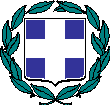 ΘΕΜΑ: ‘’ΑΝΑΦΟΡΑ ΑΝΑΛΗΨΗΣ ΥΠΗΡΕΣΙΑΣ ΜΕΤΑ ΤΗ ΛΗΞΗ ΑΠΟΣΠΑΣΗΣ ΕΚΠΑΙΔΕΥΤΙΚΩΝ ΔΙΔΑΚΤΙΚΟΥ ΕΤΟΥΣ 2014-2015 ‘’            Παρακαλούμε πολύ να ενημερώσετε τους εκπαιδευτικούς που έχουν αποσπαστεί στο ΠΥΣΠΕ σας για το διδακτικό έτος 2014-2015 και ανήκουν οργανικά στη Διεύθυνση Π.Ε. Κυκλάδων, ότι οφείλουν να αποστείλουν αναφορά ανάληψης υπηρεσίας τη Δευτέρα 22 Ιουνίου 2015 στη Διεύθυνση Π.Ε. Κυκλάδων με τηλεομοιοτυπία (φαξ) στο 22810-79229.               Οι εκπαιδευτικοί που ανήκουν οργανικά στη Διεύθυνση Π.Ε. Κυκλάδων και έχουν αποσπαστεί σε σχολεία του ΠΥΣΠΕ Κυκλάδων οφείλουν να αναλάβουν υπηρεσία την Παρασκευή 19 Ιουνίου 2015 στην οργανική τους θέση, αποστέλλοντας με φαξ την αναφορά ανάληψης υπηρεσίας του στο φαξ του σχολείου τους. Σε περίπτωση που οι εκπαιδευτικοί βρίσκονται στη διάθεση του ΠΥΣΠΕ, οφείλουν να κάνουν αναφορά ανάληψης υπηρεσίας την Παρασκευή 19 Ιουνίου 2015, όσοι εκπαιδευτικοί δύνανται με φυσική παρουσία στο γραφείο της Διεύθυνσης Πρωτοβάθμιας Εκπαίδευσης ν. Κυκλάδων στην οδό Ιωάννη Λαυρεντίου Ράλλη 6 στην Ερμούπολη Σύρου, διαφορετικά με τηλεομοιοτυπία(φαξ) στο 22810-79229.                                                                       Ο ΑΝ. ΔΙΕΥΘΥΝΤΗΣ  Π.Ε. Ν. ΚΥΚΛΑΔΩΝ                                                                         ΧΡΗΣΤΟΣ Γ. ΚΑΦΤΗΡΑΝΗΣ